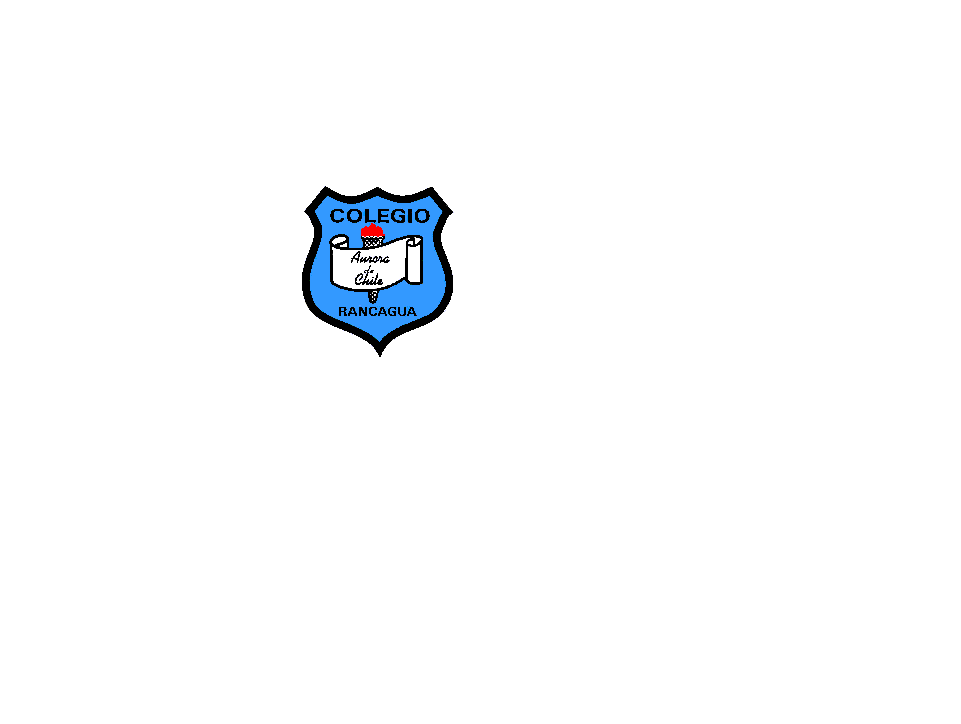 SOY LA LETRAI.- Pinta la letra Ñ de color VERDE. II.- Pinta la letra ñ de color CAFÉIII.- PINTA EL OBJETO QUE CONTIENE LA LETRA Ñ. 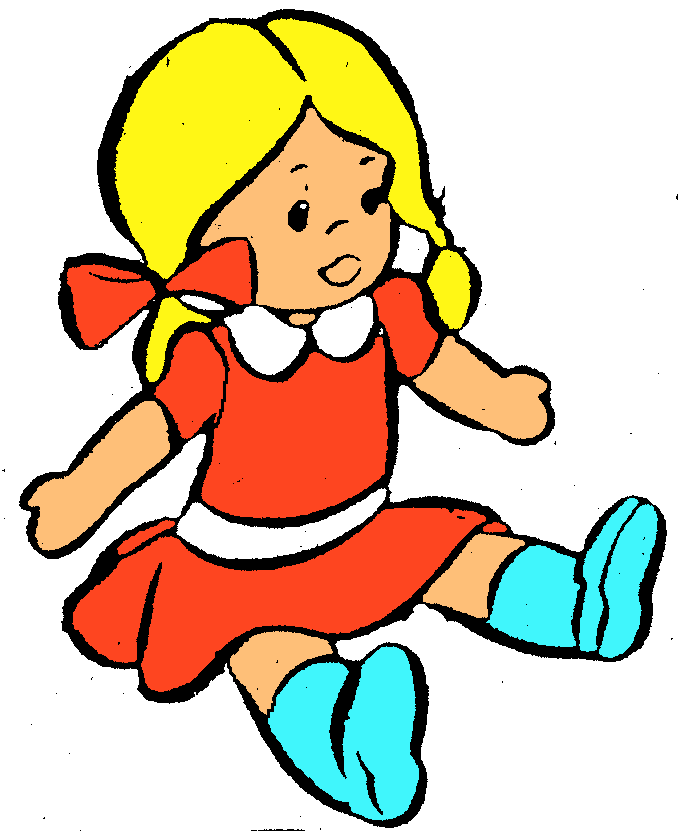 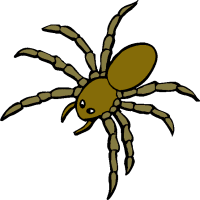 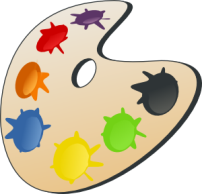 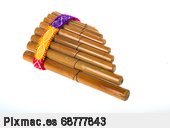 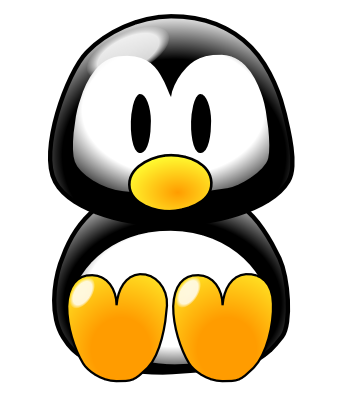 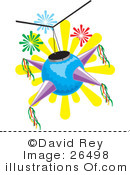 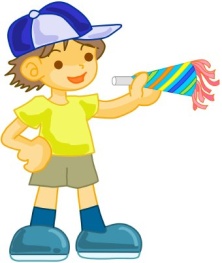 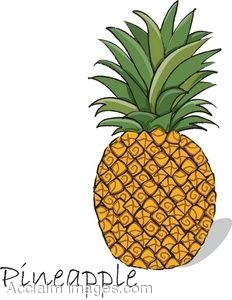 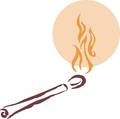 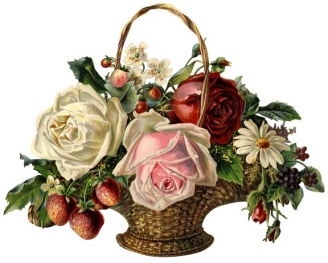 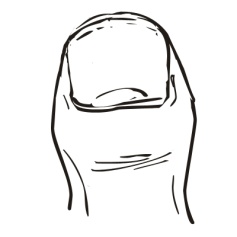 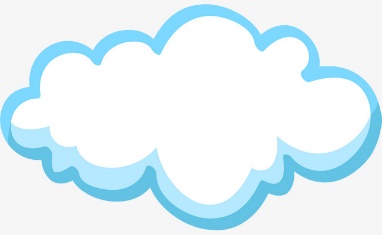 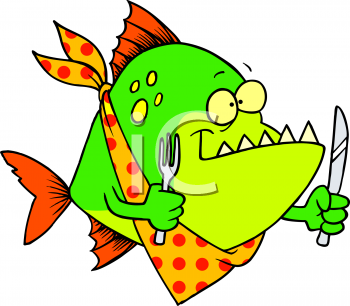 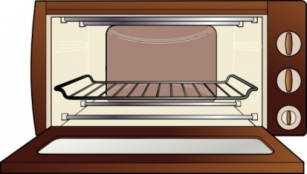 IV.- COMPLETA LAPALABRA CON: ÑA   ÑE  ÑI  ÑO  ÑU 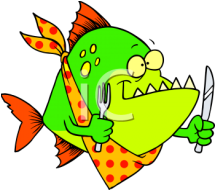 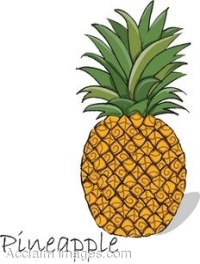 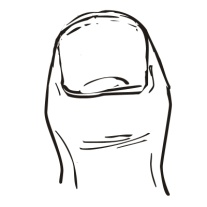 V.- TRANSCRIBE LAS SIGUIENTES PALABRAS. VI.- TRANSCRIBE LAS SIGUIENTES ORACIONES. VII.- PEGA EL NOMBRE A LAS SIGUIENTES PALABRAS. 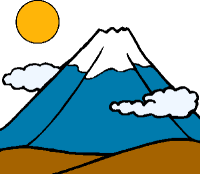 VIII.- ESCRIBE DOS FRASES USANDO LAS PALABRAS MUÑECA Y MONTAÑA. IV.- LEE ESTE TEXTO EN VOZ ALTA CON LA AYUDA DE UN ADULTO.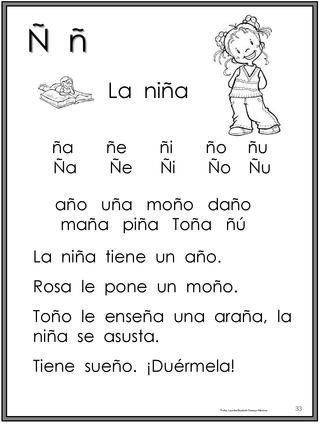 EÑGRFÑDÑHBFEÑHÑFIDÑCÑHFIÑCHTAHDNJÑFXÑDÑEÑHIHRHDRHÑHÑHÑHCHPFSFHFCÑHÑFHFeñgrñcdofbceñcfñciñmftñdmfñtfqdhjñzfrñfenfñjñehrñhñfñfnñdcñcñhfñryhscñ